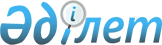 О проекте Закона Республики Казахстан "О внесении изменений и дополнений в некоторые законодательные акты Республики Казахстан по вопросам социального обеспечения"Постановление Правительства Республики Казахстан от 18 мая 2006 года N 422



      Правительство Республики Казахстан 

ПОСТАНОВЛЯЕТ:




      внести на рассмотрение Мажилиса Парламента Республики Казахстан проект Закона Республики Казахстан "О внесении изменений и дополнений в некоторые законодательные акты Республики Казахстан по вопросам социального обеспечения".

      

Премьер-Министр




      Республики Казахстан


Проект




 


Закон Республики Казахстан






"О внесении изменений и дополнений






в некоторые законодательные акты Республики Казахстан






по вопросам социального обеспечения"



      Статья 1. Внести изменения и дополнения в следующие законодательные акты Республики Казахстан:




      1. В 
 Закон 
 Республики Казахстан от 16 июня 1997 г. "О государственных социальных пособиях по инвалидности, по случаю потери кормильца и по возрасту в Республике Казахстан" (Ведомости Парламента Республики Казахстан, 1997 г., N 11, ст. 154; 1999 г., N 8, ст. 239; N 23, ст. 925; 2002 г., N 6, ст. 71; 2003 г., N 1-2, ст. 13; 2004 г., N 24, ст. 142, 157; 2005 г., N 23, ст. 98):



      в статье 6:



      пункт 1 изложить в следующей редакции:



      "1. Выплата пособий производится за текущий месяц. В случае смерти получателя пособия, пособие выплачивается по месяц смерти включительно.";



      пункт 4 изложить в следующей редакции:



      "4. Выплата пособий осуществляется в порядке, установленном Правительством Республики Казахстан.".




      2. В 
 Закон 
 Республики Казахстан от 20 июня 1997 г. "О пенсионном обеспечении в Республике Казахстан" (Ведомости Парламента Республики Казахстан, 1997 г., N 12, ст. 186; 1998 г., N 24, ст. 437; 1999 г, N 8, ст. 237; N 23, ст. 925; 2001 г., N 17-18, ст. 245; N 20, ст. 257; 2002 г., N 1, ст. 1; N 23-24, ст. 198; 2003 г., N 1-2, ст. 9; N 11, ст. 56; N 15, ст. 139; N 21-22, ст. 160; 2004 г., N 11-12, ст. 66; N 23, ст. 140, 142; 2005 г., N 7-8, ст. 19; N 11, ст. 39; N 14, ст. 55, 58; 2006 г.; N 3, ст. 22):



      1) статью 1 дополнить подпунктом 37) следующего содержания:



      "37) центральный исполнительный орган в области социальной защиты населения - государственный орган, осуществляющий государственное регулирование в сфере социальной защиты населения.";



      2) в части четвертой пункта 2 статьи 5 слова "центральным исполнительным органом в области социальной защиты населения" заменить словами "Правительством Республики Казахстан";



      3) статью 10 изложить в следующей редакции:



      "Статья 10. Период пенсионных выплат из Центра



      Пенсионные выплаты из Центра назначаются пожизненно и осуществляются по месяц смерти включительно.";



      в пункте 2 статьи 15 слова "законодательством Республики Казахстан" заменить словами "Правительством Республики Казахстан";



      в подпункте 2-1) пункта 2 статьи 18 после слова "вкладчиков" дополнить словом "(получателей)";



      6) в статье 19:



      в пункте 1 слово "истекший" заменить словом "текущий";



      дополнить пунктом 4 следующего содержания:



      "4. Порядок осуществления пенсионных выплат из Центра определяется Правительством Республики Казахстан.";



      7) в подпункте 11-1) пункта 2 статьи 41 после слова "заключенных" дополнить словами "и прекративших действие";



      8) в статье 50:



      в части второй пункта 1 после слов "пенсионные фонды" дополнить словами "и Центр";



      в пункте 2 после слова "фондов" дополнить словом ", Центра";



      пункт 4 дополнить подпунктом 6-1) следующего содержания:



      "6-1) Центру - для формирования базы данных вкладчиков (получателей) по обязательным пенсионным взносам;";



      9) статью 53 изложить в следующей редакции:



      "Статья 53. Руководящие работники организации, осуществляющей инвестиционное управление пенсионными активами



      Требования, предъявляемые к руководящим работникам организации, осуществляющей инвестиционное управление пенсионными активами, определяются 
 Законом 
 Республики Казахстан "О рынке ценных бумаг".".




      3. В 
 Закон 
 Республики Казахстан от 5 апреля 1999 г. "О специальном государственном пособии в Республике Казахстан" (Ведомости Парламента Республики Казахстан, 1999 г., N 8, ст. 238; N 23, ст. 925; 2000 г., N 23, ст. 411; 2001 г., N 2, ст. 14; 2002 г., N 6, ст. 71; 2004 г., N 24, ст. 157; 2005 г., N 23, ст. 98):



      1) в статье 4:



      в подпункте 1) слова "Указа Президента Республики Казахстан, имеющего силу закона," заменить словами "Закона Республики Казахстан";



      подпункт 10) изложить в следующей редакции:



      "10) многодетные семьи, имеющие четырех и более совместно проживающих несовершеннолетних детей, в том числе детей, обучающихся в средних общеобразовательных, высших и средних профессиональных учебных заведениях очной формы обучения после достижения ими совершеннолетия до времени окончания ими учебных заведений, (но не более, чем до достижения 23-летнего возраста);";



      2) в статье 6:



      пункт 2 изложить в следующей редакции:



      "2. Выплата пособия производится за текущий месяц и на период соблюдения условий, по которым пособие назначено с момента возникновения права на получение пособия. В случае смерти получателя пособия, пособие выплачивается по месяц смерти включительно.";



      пункт 5 изложить в следующей редакции:



      "5. При проживании совместно двух и более лиц, имеющих право на получение пособия, пособие назначается и выплачивается каждому из них.";



      3) в статье 7:



      в подпункте 3) цифры "2,4" заменить цифрами "5,8";



      в подпункте 4) цифры "5,7" заменить цифрами "7,1";



      в подпункте 5) цифры "2,7" заменить цифрами "4,2";



      подпункт 6) изложить в следующей редакции:



      "6) семьям погибших (умерших, пропавших без вести) военнослужащих, а именно: семьям военнослужащих, погибших (пропавших без вести) или умерших вследствие ранения, контузии, увечья, заболевания, полученных в период боевых действий в Афганистане или в других государствах, в которых велись боевые действия; семьям военнослужащих, погибших (умерших) при прохождении воинской службы в мирное время, детям, иждивенцам погибшего (умершего, пропавшего без вести); семьям сотрудников органов внутренних дел, погибших при исполнении служебных обязанностей; родителям; женам (мужьям), не вступившим в повторный брак; семьям лиц, погибших при ликвидации последствий катастрофы на Чернобыльской АЭС и других радиационных катастроф и аварий на объектах гражданского или военного назначения; семьям умерших вследствие лучевой болезни или умерших инвалидов, а также гражданам, смерть которых в установленном порядке связана с воздействием катастрофы на Чернобыльской АЭС и других радиационных катастроф и аварий на объектах гражданского или военного назначения и ядерных испытаний - 4,3 месячного расчетного показателя;";



      в подпункте 7) цифры "0,9" заменить цифрами "2,4";



      подпункт 8) изложить в следующей редакции:



      "8) лицам, награжденным орденами и медалями бывшего Союза ССР за самоотверженный труд и безупречную воинскую службу в тылу в годы Великой Отечественной войны, а также лицам, не награжденным государственными наградами, проработавшим (прослужившим) не менее шести месяцев в период с 22 июня 1941 года по 9 мая 1945 года, - 2,0 месячного расчетного показателя;";



      в подпункте 8-1) цифры "0,5" заменить цифрами "2,0 ";



      подпункт 12) изложить в следующей редакции:



      "12) многодетным матерям, награжденным подвесками "Алтын алка", "Куміс алка" или получившим ранее звание "Мать-героиня", награжденным орденами "Материнская слава" I и II степени - 3,9 месячного расчетного показателя;";



      дополнить подпунктом 12-1) следующего содержания:



      "12-1) многодетным семьям, имеющим четырех и более совместно проживающих несовершеннолетних детей, в том числе детей, обучающихся в средних общеобразовательных, высших и средних профессиональных учебных заведениях очной формы обучения после достижения ими совершеннолетия до времени окончания ими учебных заведений (но не более, чем до достижения 23-летнего возраста), - 3,9 месячного расчетного показателя;";



      4) в статье 8:



      в пункте 4 слова "в домах-интернатах" заменить словами "в государственных медико-социальных учреждениях".




      4. В 
 Закон 
 Республики Казахстан от 13 июля 1999 г. "О государственном специальном пособии лицам, работавшим на подземных и открытых горных работах, на работах с особо вредными и особо тяжелыми условиями труда" (Ведомости Парламента Республики Казахстан, 1999 г., N 19, ст. 647; 2002 г., N 10, ст. 105; 2004 г., N 23, ст. 142; 2005 г., N 23, ст. 98):



      1) в статье 5:



      пункт 3 изложить в следующей редакции:



      "3. Рассмотрение документов для назначения пособия осуществляется уполномоченным органом по назначению пособия в десятидневный срок со дня предоставления документов, перечень которых определяется Правительством Республики Казахстан.";



      пункт 5 дополнить словами "в порядке, установленном Правительством Республики Казахстан";



      2) в статье 7:



      часть первую изложить в следующей редакции:



      "Выплата пособий производится Центром за текущий месяц. В случае смерти получателя пособия, пособие выплачивается по месяц смерти включительно.";



      дополнить частью третьей следующего содержания:



      "Выплата пособия осуществляется в порядке, установленном Правительством Республики Казахстан.".




      5. В 
 Закон 
 Республики Казахстан от 16 июня 2005 г. "О внесении изменений и дополнений в Закон Республики Казахстан "О пенсионном обеспечении в Республике Казахстан" (Ведомости Парламента Республики Казахстан, 2005 г., N 11, ст. 39):



      в статье 2 слова "1 июля 2006 года" заменить словами "1 января 2007 года".




      Статья 2. Настоящий Закон вводится в действие с 1 июля 2006 года, за исключением абзацев третьего и четвертого пункта 1, подпункта 3), абзаца второго подпункта 6) пункта 2, абзацев второго и третьего подпункта 2) пункта 3, абзацев второго и третьего подпункта 2) пункта 4 статьи 1, которые вводятся в действие с 1 января 2007 года.

     

 Президент




      Республики Казахстан


					© 2012. РГП на ПХВ «Институт законодательства и правовой информации Республики Казахстан» Министерства юстиции Республики Казахстан
				